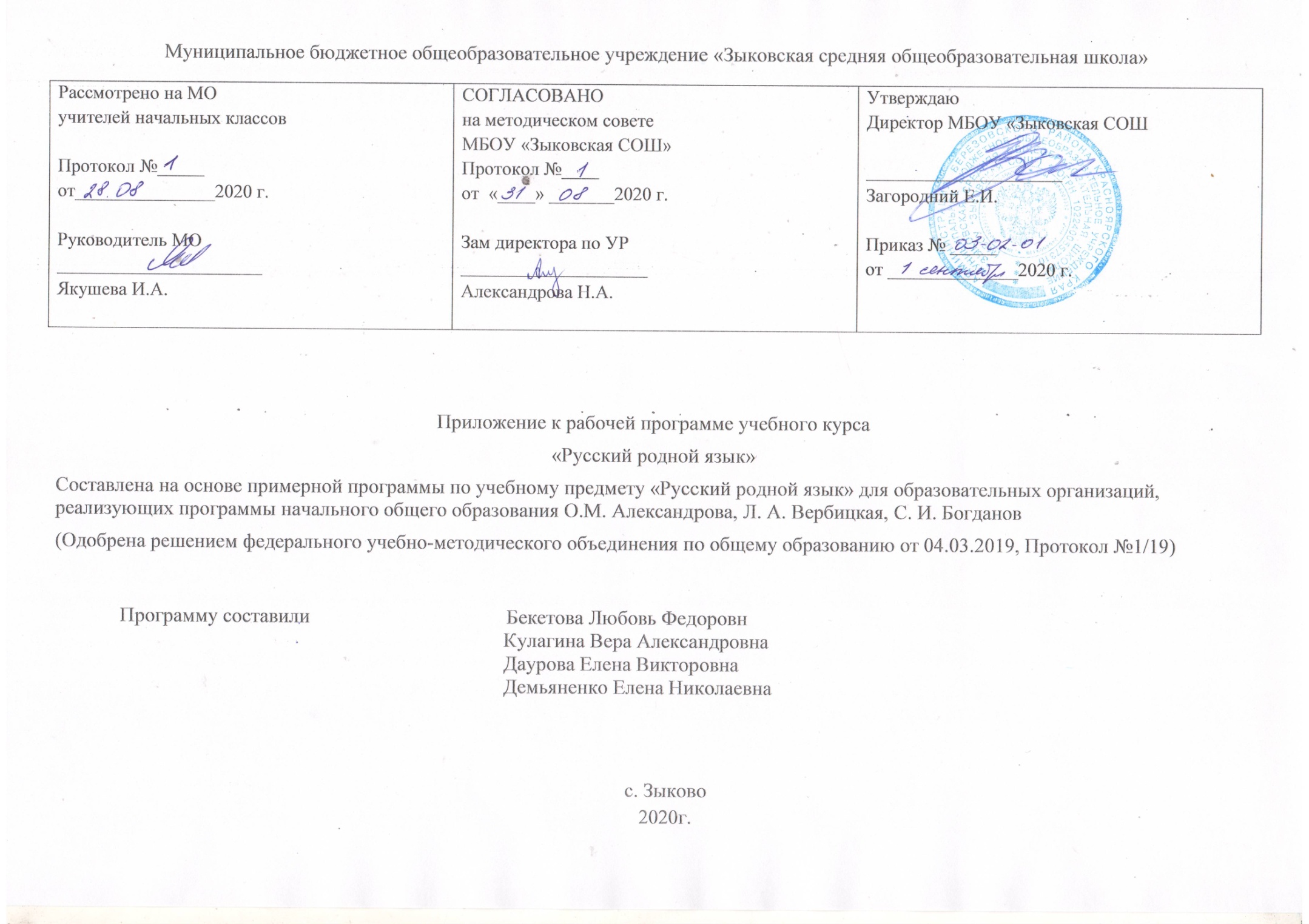 Учебно-тематическое планированиеКалендарно-тематическое планирование№Раздел программы, содержание разделаКоличество часовОсновные виды учебной деятельностиФормы контроля1.Русский язык: прошлое и настоящее Слова, называющие игры, забавы, игрушки (например, городки, салочки, салазки, санки, волчок, свистулька).Слова, называющие предметы традиционного русского быта: 1) слова, называющие домашнюю утварь и орудия труда (например, ухват, ушат, ступа, плошка, крынка, ковш, решето, веретено, серп, коса, плуг); 2) слова, называющие то, что ели в старину (например, тюря, полба, каша, щи, похлёбка, бублик, ватрушка калач, коврижки): какие из них сохранились до нашего времени; 3) слова, называющие то, во что раньше одевались дети (например, шубейка, тулуп, шапка, валенки, сарафан, рубаха, лапти).Пословицы, поговорки, фразеологизмы, возникновение которых связано с предметами и явлениями традиционного русского быта: игры, утварь, орудия труда, еда, одежда (например, каши не сваришь, ни за какие коврижки). Сравнение русских пословиц и поговорок с пословицами и поговорками других народов. Сравнение фразеологизмов, имеющих в разных языках общий смысл, но различную образную форму (например, ехать в Тулу со своим самоваром (рус.); ехать в лес с дровами (тат.).Проектное задание: «Почему это так называется?».7 часовраспознавать слова, обозначающие предметы традиционного русского быта (одежда, еда, домашняя утварь, детские забавы, игры, игрушки);понимать значение устаревших слов по указанной тематике;использовать словарные статьи учебного пособия для определения лексического значения слова;понимать значение русских пословиц и поговорок, связанных с изученными темами;понимать значения фразеологических оборотов, связанных с изученными темами;осознавать уместность их употребления в современных ситуациях речевого общения.ТекущийПроектное задание: «Почему это так называется?».2.Язык в действииКак правильно произносить слова (пропедевтическая работа по предупреждению ошибок в произношении слов в речи).Смыслоразличительная роль ударения. Наблюдение за изменением места ударения в поэтическом тексте. Работа со словарем ударений.Практическая работа: «Слушаем и учимся читать фрагменты стихов и сказок, в которых есть слова с необычным произношением и ударением».Разные способы толкования значения слов. Наблюдение за сочетаемостью слов.Совершенствование орфографических навыков.12 часовнаблюдать за разноместностью и подвижностью русского ударения;произносить слова с правильным ударением (в рамках изученного);осознавать смыслоразличительную роль ударения; проводить синонимические замены с учётом особенностей текста; пользоваться учебными толковыми словарями для определения лексического значения слова; пользоваться орфографическим словарём для определения нормативного написания слов.;определять прямое и переносное значение слов;употреблять в речи однозначные и многозначные слова, антонимы, синонимы и т.д.;выбирать слова, соответствующие предмету мысли.Текущий.Практическая работа: «Слушаем и учимся читать фрагменты стихов и сказок, в которых есть слова с необычным произношением и ударением»Секреты речи и текста Приемы общения: убеждение, уговаривание, просьба, похвала и др., сохранение инициативы в диалоге, уклонение от инициативы, завершение диалога и др. (например, как правильно выразить несогласие; как убедить товарища).Особенности русского речевого этикета. Устойчивые этикетные выражения в учебно-научной коммуникации: формы обращения; использование обращения ты ивы.Устный ответ как жанр монологической устной учебно-научной речи. Различные виды ответов: развернутый ответ, ответ-добавление (на практическом уровне).Связь предложений в тексте. Практическое овладение средствами связи: лексический повтор, местоименный повтор.Создание текстов-повествований: заметки о посещении музеев; повествование об участии в народных праздниках.Создание текста: развёрнутое толкование значения слова.15 часовразличать этикетные формы обращения в официальной и неофициальной речевой ситуации; владеть правилами корректного речевого поведения в ходе диалога; использовать коммуникативные приёмы устного общения: убеждение, уговаривание, похвала, просьба, извинение, поздравление;использовать в речи языковые средства для свободного выражения мыслей и чувств на родном языке адекватно ситуации общения; владеть различными приёмами слушания научно-познавательных и художественных текстов об истории языка и о культуре русского народа; анализировать информацию прочитанного и прослушанного текста: отделять главные факты от второстепенных; выделять наиболее существенные факты; устанавливать логическую связь между фактами; создавать тексты-инструкции с опорой на предложенный текст; создавать тексты-повествования о посещении музеев, об участии в народных праздниках.Текущий.Итоговый тест№ п/пТемаДатаДата№ п/пТемапланфактРусский язык: прошлое и настоящее .По одёжке встречают… Слова, обозначающие предметы традиционного русского быта: как называлось то, во что раньше одевались дети.Ржаной хлебушко калачу дедушка. Слова, обозначающие предметы традиционного русского быта: слова, называющие то, что ели в старину.Если хорошие щи, так другой пищи не ищи. Слова, обозначающие предметы традиционного русского быта: слова, называющие то, что ели в старину.Каша – кормилица наша. Слова, обозначающие предметы традиционного русского быта: слова, называющие то, что ели в старину.Любишь кататься, люби и саночки возить. Слова, обозначающие предметы традиционного русского быта: слова, называющие детские забавыДелу время, потехе час. Слова, обозначающие предметы традиционного русского быта: слова, называющие игры и игрушки. В решете воду не удержишь. Слова, обозначающие предметы традиционного русского быта: слова, называющие домашнюю утварь.Самовар кипит, уходить не велит. Проверочная работа: представление результатов выполнения проектного задания «Почему это так называется?»Язык в действии. Помогает ли ударение различать слова? Смыслоразличительная роль ударения.Помогает ли ударение различать слова? Смыслоразличительная роль ударения.Для чего нужны синонимы? Обогащение активного и пассивного словарного запаса. Проведение синонимических замен с учётом особенностей текстаДля чего нужны антонимы? Обогащение активного и пассивного словарного запаса. Уточнение лексического значения антонимов.Как появились пословицы и фразеологизмы? Сравнение русских пословиц и поговорок с пословицами и поговорками других народов. Сравнение фразеологизмов, имеющих в разных языках общий смысл, но различную образную формуКак появились пословицы и фразеологизмы? Сравнение русских пословиц и поговорок с пословицами и поговорками других народов. Сравнение фразеологизмов, имеющих в разных языках общий смысл, но различную образную формуКак появились пословицы и фразеологизмы? Сравнение русских пословиц и поговорок с пословицами и поговорками других народов. Сравнение фразеологизмов, имеющих в разных языках общий смысл, но различную образную формуКак можно объяснить значение слова? Разные способы толкования значения слов.Как можно объяснить значение слова? Разные способы толкования значения слов.Как научиться читать стихи и сказки? Наблюдение за изменением места ударения в поэтическом тексте.Как научиться читать стихи и сказки? Наблюдение за изменением места ударения в поэтическом тексте.Практическая работа: «Слушаем и учимся читать фрагменты стихов и сказок, в которых есть слова с необычным произношением и ударением»Секреты речи и текста. Участвуем в диалогах. Приемы общения. Особенности русского речевого этикета.Участвуем в диалогах. Приемы общения. Особенности русского речевого этикета.Устойчивые этикетные выражения в учебно-научной коммуникации: формы обращения; использование обращения ты и вы.Составляем развёрнутое толкование значения слова.Составляем развёрнутое толкование значения слова.Учимся связывать предложения в тексте Практическое овладение средствами связи: лексический повтор, местоименный повтор.Учимся связывать предложения в тексте. Практическое овладение средствами связи: лексический повтор, местоименный повтор.Учимся связывать предложения в тексте. Практическое овладение средствами связи: лексический повтор, местоименный повтор.Работа над деформированным текстом.Зачем нужен план? (Работа над выработкой умения составлять план. Виды плана)Создаём тексты-инструкции и тексты-повествования.Создаём тексты-инструкции и тексты-повествования.Устный ответ как жанр монологической устной учебно-научной речи. Участвуем в диалогах. (Приемы общения: убеждение, уговаривание, просьба, похвала и др., сохранение инициативы в диалоге, уклонение от инициативы в диалоге, завершение диалога (например, как выразить несогласие; как убедить товарища).Итоговый тест